ҠАРАР                                                                                             РЕШЕНИЕОб отчете председателя постоянной комиссии Совета сельского поселения Шаранский сельсовет  муниципального района Шаранский район Республики Башкортостан по развитию предпринимательства, земельным вопросам, благоустройству и экологии о деятельности постоянной комиссии за 2012 годВ соответствии со ст. 16, 23 Положения о постоянных комиссиях Совета сельского поселения Шаранский сельсовет  муниципального района Шаранский район Республики Башкортостан, рассмотрев отчет о деятельности постоянной комиссии Совета по бюджету, налогам и вопросам муниципальной собственности, совет сельского поселения Шаранский сельсовет муниципального района Шаранский район Республики Башкортостан решил:1.Отчет председателя комиссии о деятельности постоянной комиссии Совета по по развитию предпринимательства, земельным вопросам, благоустройству и экологии за 2012 год принять к сведению.2. Рекомендовать комиссии шире информировать население о своей деятельности через средства массовой информации.Председатель Совета муниципального района Шаранский район 						               Мануров Р.Р.с.Шаран27февраль 2013 г.№ 214                Приложение № 1К решению Совета сельского поселенияШаранский сельсоветОт 27 февраля 2013 г № 214      Отчет председателя постоянной комиссии Совета сельского поселения Шаранский сельсовет  муниципального района Шаранский район Республики Башкортостан по  развитию предпринимательства, земельным вопросам, благоустройству и экологии о деятельности постоянной комиссии за 2012 год        Комиссия Совета развитию предпринимательства, земельным вопросам, благоустройству и экологии в соответствии с законодательством, Уставом сельского поселения Шаранский сельсовет муниципального района Шаранский район Республики Башкортостан сформирована на первом заседании Совета и приступила к исполнению своих полномочий в марте 2011 года. В составе комиссии 3 депутата: Ибрашев Н.Ш., Дронов А.М.., Исламбратов В. Председателем комиссии избран Ибрашев Н.Ш.       Предметы ведения и порядок деятельности установлены Регламентом Совета сельского поселения Шаранский сельсовет муниципального района Шаранский район Республики Башкортостан и Положением о постоянных комиссиях Совета сельского поселения Шаранский сельсовет муниципального района Шаранский район Республики Башкортостан.      Организацию работы постоянной комиссии обеспечивает председатель Совета Ибрашев Н.Ш. Подготовку и проведение заседаний комиссий, подготовку к рассмотрению проектов решений Совета, постановлений Председателя Совета по вопросам организации деятельности Совета и решений постоянной комиссии.     Комиссия Совета в 2012 году провела 6 заседаний. Принято      решений.     Работа комиссии была организована в соответствии с планом работы комиссии.     В соответствии с вопросами ведения комиссия составляла заключения на проекты решений Совета, участвовала в разработке программ.На заседаниях Совета, по заключениям комиссии, были приняты следующие решения:-   Об утверждении Правил благоустройства на территории сельского поселения Шаранский сельсовет муниципального района Шаранский район РБ- Об утверждении порядка обращения с отходами производства и потребления  в сельском поселении Шаранский сельсовет муниципального района Шаранский район Республики Башкортостан- О предварительных итогах социально-экономического развития сельского поселения Шаранский сельсовет муниципального района Шаранский район Республики Башкортостан за истекший период 2012 года и о прогнозе социально-экономического развития сельского поселения Шаранский сельсовет муниципального района Шаранский район Республики Башкортостан на 2013 год.- Об утверждении Программы социально-экономического развития сельского поселения Шаранский сельсовет муниципального района Шаранский район Республики Башкортостан на 2013 год.   Комиссией даны заключения по 6 проектам решений Совета, которые были представлены главой Председателем Совета. По всем вопросам Советом приняты соответствующие решения.    Заседания комиссии Совета проведены открыто, гласно.    Комиссия стала инициатором публичных слушаний по проекту отчета об исполнении бюджета муниципального района Шаранский район Республики Башкортостан за 2012 год, публичных слушаний по проекту бюджета сельского поселения Шаранский сельсовет на 2013 год.   Одна из функций работы комиссии – обеспечение контроля за выполнением принятых решений. По поручению Совета комиссия обеспечивает контроль над 2 решениями.   Решения Совета  и сведения относительно местного бюджета, предусмотренные Федеральным законом, были обнародованы на информационном стенде, в сельской библиотеке с. Наратасты и на официальном сайте сельского поселения.    Депутаты выполняли свои полномочия и поручения председателя комиссии добросовестно.    Дальнейшая работа комиссии будет осуществляться в строгом соответствии с утвержденным планом комиссии на 2013 год и будет направлена на исполнение функций, возложенных Советом сельского поселения Шаранский сельсовет на постоянную комиссию Совета муниципального района Шаранский район Республики Башкортостан по бюджету, налогам и вопросам муниципальной собственности.Председатель комиссии                                            Ибрашев Н.Ш.Башкортостан РеспубликаһыШаран районымуниципаль районыныңШаран ауыл Советы ауыл биләмәһе Советы452630 Шаран ауылы, 1-се май урамы 62Тел.(347) 2-22-43,e-mail:sssharanss@yandex.ruШаран  ауылы, тел.(34769) 2-22-43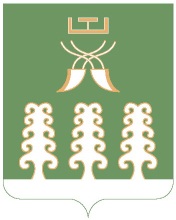 Республика БашкортостанСовет сельского поселенияШаранский сельсоветмуниципального районаШаранский район452630 с. Шаран ул. Первомайская,62Тел.(347) 2-22-43,e-mail:sssharanss@yandex.ruс. Шаран тел.(34769) 2-22-43